Zadaci iz Glazbene kulture za 8. razredeTjedan 22. 5. – 29. 5. 2020. Lijepi pozdrav. VAŽNO: Upute: Ništa ne prepisujte u kajdanku do trenutka kada to zatražim od vas (pred kraj današnjeg sata)Objašnjenje oznaka: pjesma iz udžbenika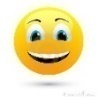  skladba na cd-u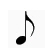  pogledati neki link najčešće s YouTubea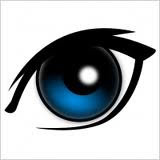 Tijekom sata postavljati ću vam pitanja. Odgovore ne prepisujte nego ih izgovorite na glas, a provjeriti ćete ih kod prepisivanja u kajdanku.Ponavljanje: Poslušajte sada skladbu i odgovorite na pitanja, a odgovore provjerite na kraju sata.Cd 2/20 Carl Orff - kantata Carmina Burana, O FortunaTko izvodi skladbu?Na kojem jeziku je tekst kantate?Koji je ovo broj u kantati?Porijeklo imena dolazi od talijanske riječi kantare. Što na hrvatskom znači cantare?Koje su tri stvari u kantati izostavljene u odnosu na oratorij? Obrada: Na današnjem satu baviti ćemo se glazbeno stilskim razdobljima i elementima koja utječu na glazbu u pojedinim razdobljima. To vam je vrlo slično kao da sada razmislite koje su stvari utjecale na stil odijevanja, tj. modu i kako se ta moda mijenjala kroz stoljeća.  U glazbi imamo 7 glazbenih sastavnica (sastojaka glazbe) koji čine bilo koju glazbu na svijetu u bilo kojem stoljeću naše povijesti. Razlika je samo u tome što su se te glazbene sastavnice u različitim stoljećima koristile na različite načine. Te sastavnice glazbe su: 1. tempo, 2. dinamika, 3. melodija, 4. ritam, 5. mjera, 6. glazbeni slog (jednoglasje ili višeglasje), 7. glazbeni oblici (npr. dvodijelni oblik, trodijelni oblik, rondo, tema s varijacijama, sonatni oblik itd.). Dakle te sastavnice su se na različite načine koristile kroz stoljeća i to je poslije odredilo glazbeno stilska razdoblja. Predočite si glazbene sastavnice kao sastojke koji čine glazbu, sastojke od kojih je sva glazba napravljena. Glazbene sastavnice su poput sastojaka i začina neke hrane. Različiti sastojci i začini čine to da nastanu različita jela. Tako u glazbi npr. jazz glazba koristi različite ritmove, različite melodije, različite mjere od npr. neke skladbe koja je nastala u 15. stoljeću ili one nastale recimo 1000 godina prije. Ali uvijek imamo ovih 7 sastojaka koji čine svu glazbu svijeta bez obzira na vrijeme nastanka.Prepišite sada gradivo u nastavku u kajdanku.Plan ploče:        Glazbene sastavnice i glazbeno stilska razdobljaSvako glazbeno stilsko razdoblje prepoznatljivo je zbog specifičnog kombiniranja 7 glazbenih sastavnica.Glazbene sastavnice koji se kombiniraju su: 1. tempo, 2. dinamika, 3. melodija, 4. ritam, 5. mjera, 6. glazbeni slog (jednoglasje - višeglasje), 7. glazbeni oblici (dvodijelni oblik, trodijelni oblik, rondo, tema s varijacijama, sonatni oblik). Glazbeno stilska razdoblja su:STARI VIJEK (ANTIKA) – od početka civilizacije do 5. stoljećaSREDNJI VIJEK – od 5. do 15. stoljećaRENESANSA – 15. i 16. stoljećeBAROK – 17. stoljeće i polovica 18. stoljećaKLASIKA – sredina 18. stoljeća do početka 19. stoljećaROMANTIZAM – 19. stoljeće20. STOLJEĆETo bi bilo sve za ovaj tjedan. Želim vam svima lijepi pozdrav Ima još   ↓ Odgovori na pitanja s današnjeg sata:Mješoviti zbor i orkestarLatinskomZborski ulomakPjevatiKantata nema ni činova, dramske radnje, a ni pripovjedača.